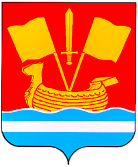 АДМИНИСТРАЦИЯ КИРОВСКОГО МУНИЦИПАЛЬНОГО РАЙОНА ЛЕНИНГРАДСКОЙ ОБЛАСТИП О С Т А Н О В Л Е Н И Еот 16 мая 2016 года № 1008О внесении изменений в Порядок разработки, реализации и оценки эффективности муниципальных программ Кировского муниципального района Ленинградской области, утвержденный постановлением администрации Кировского муниципального района Ленинградской области от 24.02.2014  № 584 «Об утверждении Порядка разработки, реализации и оценки эффективности муниципальных программ Кировского муниципального района Ленинградской области»В соответствии с постановлением  Правительства Российской Федерации от 25.06. 2015  № 631 «О порядке государственной регистрации документов стратегического планирования и ведения федерального государственного реестра документов стратегического планирования»:1. Внести изменения в Порядок разработки, реализации и оценки эффективности муниципальных программ Кировского муниципального района Ленинградской области (далее – Порядок), утвержденный  постановлением администрации Кировского муниципального района Ленинградской области от 24.02.2014  № 584 «Об утверждении Порядка разработки, реализации и оценки эффективности муниципальных программ Кировского муниципального района Ленинградской области» следующие изменения:1.1.  По тексту  Порядка  слова «управление экономического развития» в соответствующих падежах заменить словами «отдел экономического развития и  инвестиционной деятельности» в соответствующих падежах.1.2. Дополнить раздел 7 Порядка пунктом 7.12. следующего содержания:«7.12. Муниципальная программа и изменения к ней подлежат размещению  в государственной автоматизированной информационной системе «Управление» (gasu.gov.ru).Исполнитель муниципальной программы представляет в отдел экономического развития и  инвестиционной деятельности  в сканированном виде постановление  администрации об утверждении изменений в  муниципальную программу и в формате Word  муниципальную программу  в новой редакции не позднее 2-х рабочих дней после утверждения постановления администрации». 2. Контроль за исполнением постановления возложить на заместителя главы администрации по экономике.Глава администрации                                                             М.В. КоломыцевРазослано: дело, юр. управление, КФ,  МКУ УКС, комитет образования, управление ЖКХ, отдел МБ, отдел экономического развития,  ГОи ЧС, комитет соцзащиты, отдел с/х.